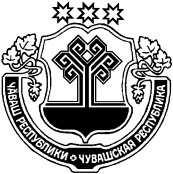 Об утверждении Перечня видов муниципального контроля, осуществляемого администрациейЭльбарусовского  сельского поселения Мариинско-Посадского района Чувашской РеспубликиВ соответствии с Федеральным законом от 06.10.2003 № 131-Ф3 «Об общих принципах организации местного самоуправления в Российской Федерации», статьей 6 Федерального закона от 26.12.2008 № 294-ФЗ «О защите прав юридических лиц и индивидуальных предпринимателей при осуществлении государственного контроля (надзора) и муниципального контроля», № 280-НПА «Об утверждении Порядка ведения перечня видов муниципального контроля и органов местного самоуправления, уполномоченных на их осуществление», Собрание депутатов Эльбарусовского  сельского поселения р е ш и л о:1. Утвердить Перечень видов муниципального контроля, осуществляемого администрацией Эльбарусовского  сельского поселения и должностных лиц, уполномоченных на проведение соответствующего вида муниципального контроля (прилагается). 2. Настоящее решение разместить на официальном сайте Эльбарусовского  сельского поселения в сети Интернет и опубликовать в муниципальной газете " Посадский вестник".3. Настоящее решение вступает в силу после его официального опубликования.Глава Эльбарусовского сельского поселения                                                 О.В.Геронтьева